SundayMondayTuesdayWednesdayThursdayFridaySaturday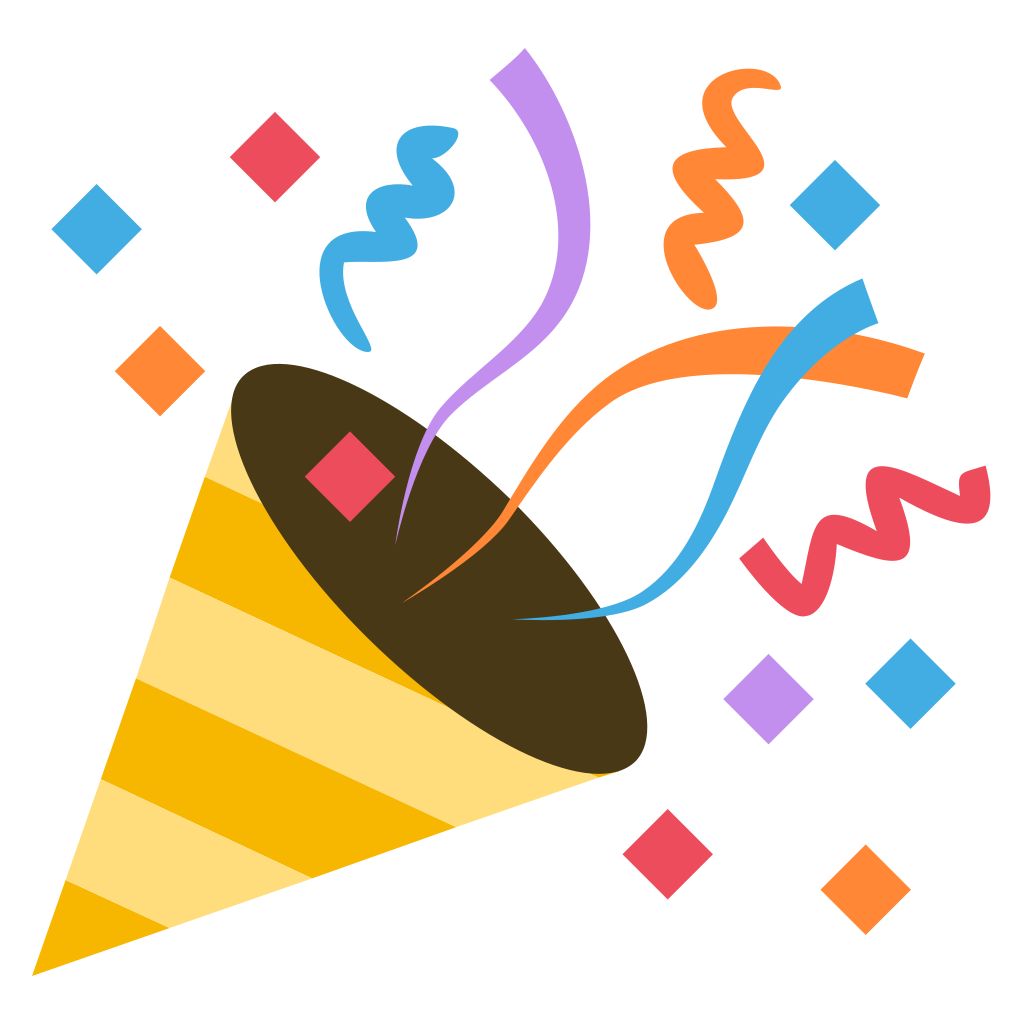 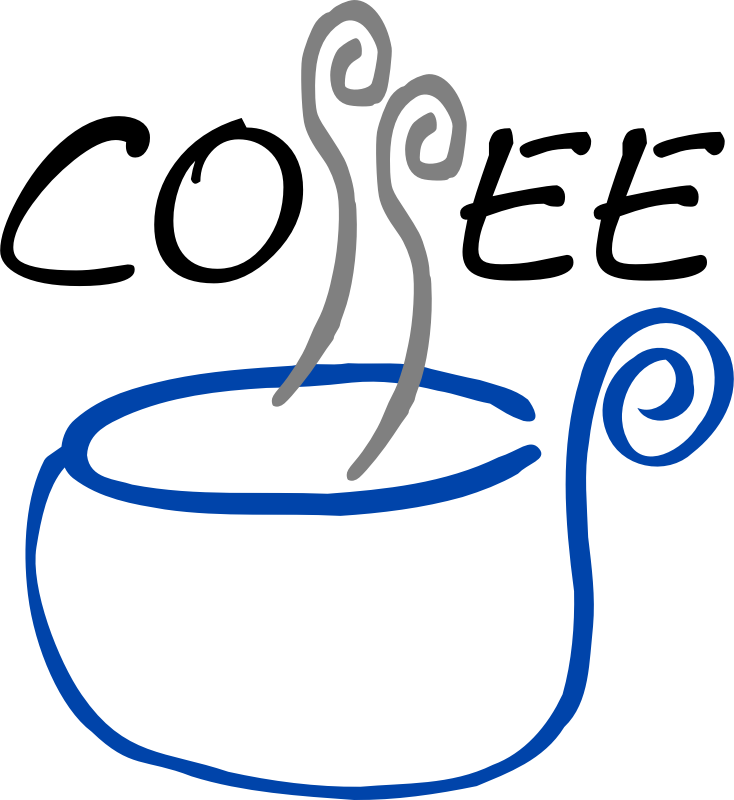 1  COPC Open PairsA/B/C         9:15Gentle DuplicateA/B/C       12:452       Practice Play 9:30COPC Open Pairs    A/B/C                  12:300-300 Strat Pairs    A/B/C                   6:303COPC Open Pairs  A/B/C 10:30-2:00COPC Open Pairs   A/B/C         7 pm4   0-99ers       9:30-11:300-2000 Strat PairsA/B/C                      12:30COPC Where’s Waldo Open Pairs A/B/C    7pm5  ACBL Senior Pairs Strat A/B/C      9:15 am0-500 Strat Pairs A/B/C                 12:45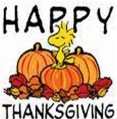 COPC  Open Pairs       A/B/C        12:308COPC Open PairsA/B/C         9:15Gentle DuplicateA/B/C       12:459     Practice Play  9:30COPC Open Pairs    A/B/C                  12:300-300 Strat Pairs    A/B/C              6:3010C/A Open Pairs  A/B/C 10:30-2:00COPC Open Pairs   A/B/C         7 pm11     0-99ers   9:30-11:30Canada Olympiad           Fund Game         12:30         COPC Where’s Waldo Open Pairs A/B/C    7pm12C/A  Open Pairs       A/B/C                  9:15 0-500 Strat Pairs A/B/C                 12:4513   COPC  Open Pairs       A/B/C        12:30COPC  Open Pairs       A/B/C        12:3014  0-2000 Team Game12:30  15C/A Open PairsA/B/C         9:15Gentle DuplicateA/B/C       12:4516    Practice Play 9:30COPC Open Pairs    A/B/C                  12:30C/A 0-300 Strat Pairs    A/B/C              6:3017COPC Open Pairs  A/B/C 10:30-2:00COPC Open Pairs   A/B/C         7 pm18    0-99ers    9:30-11:300-2000 Strat PairsA/B/C                      12:30COPC Where’s Waldo Open Pairs A/B/C    7pm19  Open Strat Pairs  9:150-500 Strat Pairs   12:45         AGM 2018  6:15 pm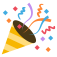 FREE  C/A game for Members  @ 7 pm 20     37th Anniversary!Club Appreciation A/B/C Pairs game  12:30 pm21  37th Anniversary 12:30Strati-Flighted A/X and B/C/D Team GameDusting of GOLD!22COPC Open PairsA/B/C         9:15Gentle DuplicateC/A  A/B/C   12:4523    Practice Play 9:30COPC Open Pairs    A/B/C                  12:300-300 Strat Pairs    A/B/C             6:3024COPC Open Pairs  A/B/C 10:30-2:00COPC Open Pairs   A/B/C         7 pm25      0-99ers  9:30-11:30Erin Berry Rookie/Master Game                       12:30COPC Where’s Waldo Open Pairs A/B/C    7pm26COPC  Open Pairs       A/B/C                  9:15 0-500 Strat Pairs A/B/C                 12:4527Happy Birthday &COPC  Open Pairs       A/B/C        12:3028 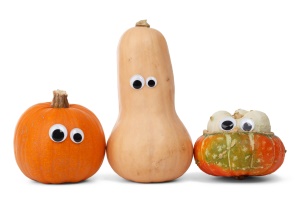 29COPC Open PairsA/B/C         9:15Gentle DuplicateA/B/C       12:4530    Practice Play 9:30C/A Open Pairs    A/B/C                  A/B/C/                 12:300-300 Strat Pairs    A/B/C              6:3031     INSTANT       Matchpoint GameGold A/B/C    12:30C/A Open Pairs   A/B/C            7 pm